(образец оформления работы)Исследования 2019 года на Маркульском городище. Дальняя башня.Юрков Владлен Глебович, Москва, ГБОУ школа № 171, 9-М классАннотация: не более 500 печатных знаков с пробелами.Ключевые слова: до 10 слов (или словосочетаний).Введение: здесь обосновывается актуальность темы, предмет и объект исследования, общие данные, к примеру: местоположение, датировка и т.д. Основная часть: она может быть представлена в виде единой части или разделена на два раздела, представленных ниже:  Материалы и методы исследования: описываются методы, которые применялись в работе (например, естественно-научные, статистический, экспериментальные и т.д.), дается характеристика материалов, на которые опирались в своих исследованиях (какие нарративные источники, какие отчеты, публикации и т.д.). ссылки на использованную литературу ставятся в тексте в круглых скобках в виде: (1, 2, рис./таб. 3) где первая цифра – номер литературы в спрыске, вторая, курсивом – номер страницы, далее, если необходимо указывается номер рисунка или таблицы, на которую ссылаетесь. Ссылки на древних авторов [Strabo XI. 2, 3-5; Arist. Pol. V. 5, 2; Ps.-Scymn. Per. 851–860 Diller] или собрания источников, обозначенные аббревиатурой [КБН 1111; FGrH 805 F2], даются в квадратных скобках в основном тексте и в общий список литературы не включаются. Результаты и обсуждение: в этом разделе представляется основная часть работы: описание артефактов, описание слоев, ход эксперимента и т.д. (рис.1). ссылка на рисунки ставится в тексте в круглых скобках, так же можно ставить ссылки на таблицы (табл.1).Заключения: формулируются выводы, которые выносятся на защиту.Использованная литература (нумерация по порядку ссылок на работы в тексте):Абрамзон М.Г., Кузнецов В.Д.  Монетные клады времени Митридата VI Евпатора с хоры Фанагории (Фанагория 3). Москва.2005. С.5 (образец ссылки на монографию)Атавин А.Г. Средневековая Фанагория и ее место среди одновременных памятников Северного Причерноморья // Славяне и их соседи. Место взаимных влияний в процессе общественного и культурного развития. Эпоха феодализма (Сборник тезисов). Москва, 1988. С.21–23. (образец ссылки на сборники статей, материалов конференции, тезисы докладов).Блаватский В.Д.  Отчет о раскопках в Фанагории в 1936–1937 гг. // Труды Государственного исторического музея, 1941. вып. 16 С. 4–74. (ссылка на периодическое издание)Блаватский В.Д.  Раскопки Фанагории в . // Вестник древней истории. 1941. № 1, С. 220–222.  (ссылка на журналы)Застрожнова Е.Г. История археологического изучения Фанагории (конец XVIII в. – .). Автореферат дисс. канд. ист. наук. Санкт-Петербург. 2012. С.5. (ссылка на автореферат) Шавырина Т.Г. Отчет о результатах работ Некропольского отряда Фанагорийско-Таманской экспедиции АН СССР в 1980 году. Москва, 1980.  С.5) (Архив ИА РАН. Р-1, № 8234). (ссылка на архивные материалы).Иллюстрации: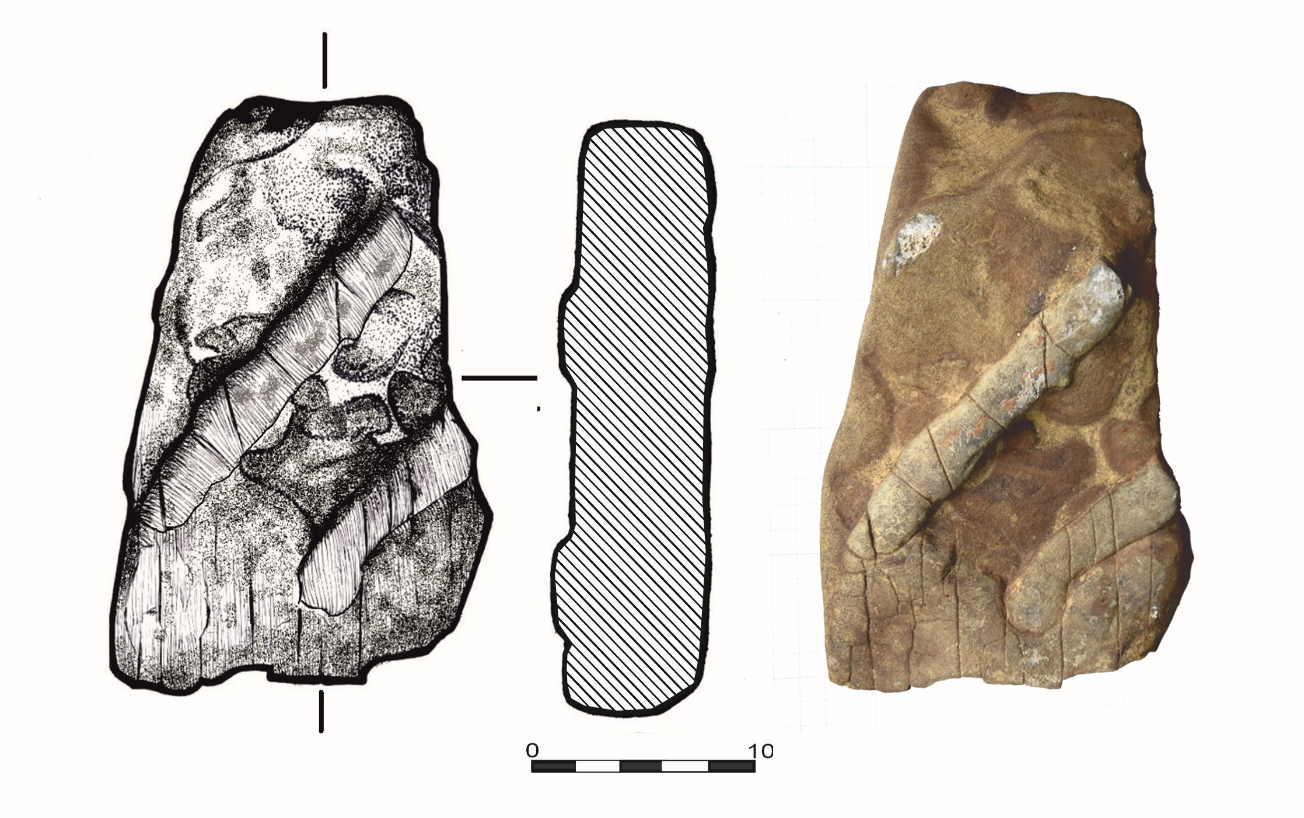 Рис. 1. Барельеф с «кошачьими лапами» (Фото Требелева Г.В., рисунок Кизилова А.А.)Таблицы:Таб. 1. Валовая таблица по квадратам Дальней башни:Глубина(м)Площадь(м2)Объем(м3)Кол-во керамики (шт)Процент(шт/м^)5А1,144,410,235Б1,244,88417,55В1,646,4160256А0,7342,918864,86Б0,7342,99733,456В1,1344,5214431,97А0,542178,57Z0,54263